EXPLICATION DES MODIFICATIONS APPORTÉES À CE DOCUMENT* Effectuer un contrôle complet comme défini dans « 10000739058/000 – Contrôle documents de qualité ».
** Le fait de ne rien indiquer est interprété comme « NOK » (sauf dans la version 00).INHOUD1	Objectif	62	LÉGISLATION ET NORMES APPLICABLES	62.1	Aspects sécurité et santé	62.1.1	Dispositions générales	62.1.2	Interdiction de fumer	62.1.3	Intérimaires et étudiants	62.1.4	Temps de travail	62.1.5	Système de gestion	62.1.6	Harcèlement moral et sexuel	72.2	Aspects environnementaux	72.2.1	Dispositions générales	72.2.2	Système de gestion	73	Responsabilités du contractant	74	Organisation DE LA MISSION	74.1	Obligation d’information	74.2	Obligation de contrôle	74.3	Identification, accès et permis de travail	84.3.1	Identification du contractant et du travailleur	84.3.2	Accès	84.3.3	Photographies – films – utilisation du GSM	84.3.4	Permis de travail	84.3.5	Permis de feu	84.4	Coordination des activités	84.4.1	Dispositions générales	84.4.2	Chantiers temporaires ou mobiles	94.4.3	Langue	95	Règles relatives aux ÉQUIPEMENTS de travail et produits AUX PROPRIÉTÉS DANGEREUSES	95.1	Choix et utilisation des ÉQUIPEMENTS de travail	95.1.1	Dispositions générales	95.1.2	Travaux dans les espaces à risque d’explosion	95.1.3	Travaux sur les circuits d’eau fluviale	95.1.4	Échafaudages	105.2	Utilisation des ÉQUIPEMENTs de travail par les CONTRACTANTS	105.3	Équipements de protection collective	105.4	Équipements de protection individuelle	105.5	Choix et utilisation des produits dangereux	106	Hygiène	106.1	Réfectoires – Repas – Pièces de repos	107	Dispositions environnementales	107.1	DISPOSITIONS ENVIRONNEMENTALES	107.2	Déchets et matériaux excédentaires	117.3	Incidents environnementaux	117.4	Protection du sol et de l’eau	118	Directives pratiques en cas d’accident de travail	118.1	ACCIDENTS	118.2	Quasi-accidents	118.3	PREMIERS SOINS	119	Situations d'urgence	119.1	Numéro d'urgence	119.2	alarmes - évacuation	12Avertissement	12Évacuation	12Rassemblement	12Fin de l’alarme	129.3	Protection anti-incendie	139.3.1	Portes coupe-feu	139.3.2	Prévention	139.3.3	Permis de feu	139.3.4	Lutte contre l’incendie	139.3.5	Directives en cas d’évacuation	1310	RAYONNEMENTS IONISANTS	1310.1	Zone contrôlée	1310.2	Femmes enceintes	1410.3	Travail avec des sources radioactives	1410.4	Principe ALARA	1410.5	Limites de dose	1410.6	INTRODUCTION de MATÉRIAUX dans la zone contrôlée	1410.7	Sortie de MATÉRIAUX de la zone contrôlée	1410.8	Déchets radioactifs dans la zone contrôlée	1411	références	15ObjectifLe présent règlement complète le « Règlement général en matière de sécurité, de santé et d'environnement applicable aux contractants lors de missions pour le compte d’Electrabel Production ». (10010044563 - Reglement VGM pour les contractants)Il expose les mesures propres à la zone Doel en matière de sécurité, de santé et d’environnement. La zone Doel comprend également les bâtiments de Scaldis à Kallo.Ces informations doivent toujours être complétées par les données particulières propres aux travaux à réaliser.Les Site Fundamentals (10000004875 – Site Fundamentals)  constituent à cet égard une précieuse source d'informations pratiques. Ils ont été remis à chaque contractant ayant suivi la formation à la culture de sûreté nucléaire (chantier-école). Ils sont également disponibles sur le site internet d’Electrabel pour les contractants. LÉGISLATION ET NORMES APPLICABLESAspects sécurité et santéDispositions généralesA.R. 20 juillet 2001 : « règlement général de la protection de la population, des travailleurs et de l'environnement contre le danger des rayonnements ionisants » (Moniteur Belge : 30/08/2001)Interdiction de fumerIl est strictement interdit de fumer sur l'ensemble du site. Il est uniquement permis de fumer dans les endroits prévus à cet effet.Intérimaires et étudiantsLes travailleurs intérimaires ne peuvent pas être engagés dans les installations techniques. Les exceptions à cette règle ne peuvent être autorisées qu'après examen approfondi et accord du chef de département. Temps de travailLe temps de travail ne peut jamais dépasser 11 heures par jour et 50 heures par semaine.Système de gestionKCD a un certificat OHSAS18000.Les entreprises d'entrepreneurs préfèrent avoir un certificat équivalent (VCA, Besac ...)Harcèlement moral et sexuelÉtant donné que chaque homme et chaque femme a le droit d’être traité dignement, les employeurs et les travailleurs sont tenus de s’abstenir de tout acte de violence et de harcèlement moral ou sexuel au travail.Le travailleur qui s’estimerait victime de telles pratiques peut s’adresser au « conseiller en prévention spécialisé » ou aux personnes de confiance désignées par son entreprise.Aspects environnementauxDispositions généralesAucune exigence spécifique à KCD Système de gestionKCD a un certificat ISO14001 et EMAS.Responsabilités du contractantL'appel d'offres informe d'entrée de jeu les candidats contractants sur les risques spécifiques de la mission et sur les règles de sécurité de KCD. Lors de la réunion d’enclenchement, les accords concrets sont conclus au sujet de l'analyse des risques, des mesures à prendre et des qualifications des exécutants. Ces accords doivent figurer dans l’« accord en matière de sécurité, d’environnement et de qualité applicable aux contractants lors de l'exécution de missions pour le compte de la centrale nucléaire de Doel – KCD ».Dans le périmètre technique, une attestation BA4 de compétence conformément à l'article AREI. 47 est obligatoire. Les exigences sont inclues dans les « exigences professionnelles BA4/5 pour les collaborateurs externes » 10010383597/000/00.Dans le périmètre technique un certificat de suivi de la formation à la culture de sûreté nucléaire par le contractant est requis. Les modalités d’inscription sont consultables sur les Sites internet:https://www.engie-electrabel.be/nl/leveranciers/voorwaarden/production et www.nvc-kcd.beOrganisation DE LA MISSIONObligation d’informationAucune exigence spécifique à KCDObligation de contrôleUn test de connaissance des risques spécifiques et des mesures de contrôle est effectué pour l'accès au site. Les risques spécifiques et les mesures préventives sont décrits dans la présentation Safe2Start via le web-site: https://www.engie-electrabel.be/nl/leveranciers/voorwaarden/productionIdentification, accès et permis de travailIdentification du contractant et du travailleurToutes les informations sur l'accès et l'identification peuvent être consultées sur le site:: https://www.engie-electrabel.be/nl/leveranciers/voorwaarden/productionAccèsVoir 4.3.1Photographies – films – utilisation du GSMVoir 4.3.1Permis de travailSur le site de KCD aucun travail ne peut être exécuté sans le permis de travail y afférant. Il appartient à votre chef des travaux de KCD de vous octroyer cette autorisation.   Veillez à toujours discuter du contenu de la mission avec votre chef des travaux de KCD. Veuillez lire attentivement les « paramètres d'exécution », les appliquer et porter les équipements de protection individuelle requis au cours des travaux.Avant de commencer les travaux, une dernière analyse des risques doit être exécutée au poste de travail. Il convient à cet effet de compléter la check-list qui figure au verso du permis de travail.Permis de feuPour les travaux impliquant des flammes ou une température de 400 °C ou plus, un permis de feu doit être utilisé. Veuillez toujours contacter votre chef des travaux au préalable.Coordination des activitésDispositions généralesAvant le début des travaux et ensuite, en fonction de l'évolution de ces derniers, le responsable du poste de travail du contractant et/ou le chef des travaux KCD organise(nt) avec ses (leurs) collaborateurs un briefing pré-job.Le responsable du contractant effectue régulièrement des inspections du poste de travail afin d'améliorer les méthodes de travail, de garantir l'utilisation correcte des équipements de travail et un comportement sûr. Au cours des révisions et grands travaux, des réunions de contractants sont régulièrement organisées. Elles permettent de donner un aperçu du planning, et de préciser les points clés de la stratégie de sécurité à appliquer pour les travaux à venir. La présence du responsable du poste de travail du ou des contractant(s) est obligatoire. Il est indispensable que les informations soient relayées aux exécutants sur le terrain.Pendant et après l’exécution, le travail effectué fait l’objet de contrôles et d’évaluations par le chef des travaux KCD. Les résultats de ces évaluations sont abordés avec les personnes concernées, et les leçons qui s’imposent pour l’amélioration de la situation sont tirées. À la fin des travaux importants et à la fin de l’année civile, les contractants sont évalués.Chantiers temporaires ou mobilesAucune exigence spécifique à KCD LangueAucune exigence spécifique à KCD Règles relatives aux ÉQUIPEMENTS de travail et produits AUX PROPRIÉTÉS DANGEREUSESChoix et utilisation des ÉQUIPEMENTS de travailDispositions généralesAucune installation de chantier (container de chantier ou de bureau, ...) n'est autorisée dans la zone d'exploitation sans l'accord du chef des travaux KCD et après concertation avec le service Site Security.Les bouteilles de gaz destinées à une utilisation temporaire peuvent être présentes dans les installations uniquement pendant l'exécution des travaux. Les bouteilles de gaz sont fournies munies d’une étiquette déchirable. L’utilisateur doit en informer le service Fire Safety avant le début des travaux et compléter l'étiquette susmentionnée (voir les informations indiquées sur l’étiquette). Une fois les travaux achevés, les bouteilles de gaz sont évacuées vers le MOB.Une autorisation (papier vert) située à l'entrée de l'espace confiné indique que l'endroit est libre d'accès.  Au moins un des exécutants portera un oxygénomètre dans l'espace clos. Un surveillant doit toujours se trouver à proximité de l’entrée de l’ espace confiné pendant les travaux. Les conducteurs de grues, véhicules, engins de levage, etc. déclarés compétents par leur employeur sont identifiés par un autocollant apposé sur leur casque.Cet autocollant peut être obtenu auprès du chef de travaux de la KCD, conformément à la procédure « Attribution autocollants d’attestation casques 10010376914 ».Travaux dans les espaces à risque d’explosionAucune exigence spécifique à KCD, sauf si les travaux présentent un risque d’incendie toujours via un permis de feu. Contactez votre chef des travaux. Travaux sur les circuits d’eau fluvialeAucune exigence spécifique à KCD.Échafaudages La pose d’échafaudage à proximité de clôtures, périmètres ou entrées de périmètres suppose également une concertation avec le service Site Security.Utilisation des ÉQUIPEMENTs de travail par les CONTRACTANTSEn concertation avec le chef des travaux KCD, des accords sont conclus au sujet de l'utilisation des équipements de travail dans la zone contrôlée.Équipements de protection collective  Aucune exigence spécifique à KCD. Équipements de protection individuelle Dans les « zones contrôlées », les vêtements de travail et de protection spécifiques et les « équipements de protection individuelle » contre les rayonnements radioactifs et la contamination radioactive sont mis à disposition par le service de radioprotection.Choix et utilisation des produits dangereux  La liste des produits approuvés peut être consultée sur le site Internet.Sur demande un extrait de l'inventaire amiante peut être demandé au responsable du travail.Le travail sur l'amiante est interdit pour tous les travailleurs, à l’exception de la firme reconnue et habilitée pour les travaux de désamiantage.HygièneRéfectoires – Repas – Pièces de reposLa consommation de repas dans les réfectoires de la centrale nucléaire de Doel est uniquement autorisée à condition de porter des vêtements de travail propres et exclusivement pendant les heures d’ouverture.
 Les pièces de repos se trouvent :CGA – 4e étage ;CGB – 2e étageDispositions environnementalesDISPOSITIONS ENVIRONNEMENTALESAucune exigence spécifique à KCD Déchets et matériaux excédentairesL’affiche déchets et le scénario vous donnent les renseignements nécessaires sur la méthode de tri correcte, les possibilités de stockage, ainsi que l'évacuation sur le site et hors du site. Les points de tri et de collecte des déchets sont :Le parc à conteneurs central pour les déchets inertes inoffensifs : déchets industriels, déchets de construction, déchets métalliques (fer, fer-blanc, aluminium, etc.), déchets d'inox, déchets de bois, gravats, charbon actif, déchets verts, ...   L’ entrepôt « Milieuloods » pour les déchets dangereux et les déchets inertes inoffensifs : solvants, huiles, lampes TL, batteries, aérosols, condensateurs, chiffons absorbeurs d’huile, déchets chimiques, déchets acido-résistants, papier, carton.Incidents environnementauxSignalez tout accident en appelant immédiatement le numéro d’urgence : 4444 Protection du sol et de l’eauAucune exigence spécifique à KCD. Directives pratiques en cas d’accident de travailACCIDENTS Signalez tout accident en appelant immédiatement le numéro d’urgence : 4444 Quasi-accidents Signalez tout accident en appelant immédiatement le numéro d’urgence : 4444 PREMIERS SOINSSi vous êtes blessé, adressez-vous toujours :à l'infirmerie pendant les heures de service, au 2e étage du bâtiment d'accès ;en dehors des heures de travail, au secouriste industriel le plus proche, dans les salles de consignation ou à l’entrée des zones contrôlées. Situations d'urgenceNuméro d'urgenceEn cas d’accident, de maladie soudaine, d'incendie ou de toute autre situation d’urgence, appelez immédiatement le numéro d'urgence général 4444. Il est interdit de prendre directement contact avec les services de secours.alarmes - évacuationAvertissementÉvacuationRassemblementFin de l’alarmeProtection anti-incendiePortes coupe-feuAucune exigence spécifique à KCDPréventionL'ouverture de passages résistant au feu ne peut se faire qu'avec l'autorisation préalable du chef des travaux.La gestion de la charge calorifique au sein de la KCD doit satisfaire à des règles strictes décrites dans les « Management Expectations Contractants ».Permis de feuLe permis de feu est établi par le chef des travaux, en concertation avec le responsable du poste de travail.La présence d’au moins une personne est requise sur le lieu de travail pour surveiller les travaux présentant un danger d’incendie. Elle doit être en possession d’une attestation « moyens de première intervention contre l’incendie » dont la validité est de maximum 1 an. En pratique, au moins 2 personnes sont présentes pendant les travaux.Lutte contre l’incendieAucune exigence spécifique à KCD.Directives en cas d’évacuationLes instructions générales sont communiquées via le système d’annonce:Fermer les portes et fenêtres des bureaux et pièces Emprunter sans courir les voies de sortie normales indiquées au moyen des pictogrammes réglementaires Ne pas utiliser les ascenseurs Veiller à ce que les sorties du bâtiment soient bien dégagées Se diriger vers les points de rassemblement à l'extérieur du bâtiment en cas d'alarme d'évacuationSe diriger vers les points de rassemblement à l'intérieur du bâtiment en cas d'alarme de rassemblement.Attendre la suite des instructions.RAYONNEMENTS IONISANTSZone contrôlée La zone contrôlée est la zone de l'installation technique dans laquelle une contamination radioactive et/ou des rayonnements radioactifs peuvent se produire et qui est soumise à des règles d’accès et de comportement.Au sein de cette zone, chaque individu est tenu de porter son badge d'identification, son dosimètre thermoluminescent et un dosimètre électronique dans sa combinaison blanche à porter dans cette zone. Femmes enceintes  L’accès à la zone contrôlée des femmes qui sont enceintes ou qui allaitent est interdit, que ce soit pour travailler ou pour effectuer une visite.Dès que la femme est certaine qu’elle est enceinte, elle est tenue par la loi d’en informer son employeur par écrit au moyen d’un certificat médical.Travail avec des sources radioactivesL'introduction de sources radioactives nécessite l'accord écrit préalable du service de Radioprotection. Contactez votre chef des travaux pour les procédures spécifiques.Principe ALARAMaintenir la dose individuelle et collective aussi faible que raisonnablement possible, tel est l’objectif de « As Low As Reasonably Achievable ».Les règles de base sont :limiter la durée d’exposition ; sécuriser la source ; se tenir à distance de la source.Pour chaque travail important dans la zone contrôlée, les doses de rayonnement individuelles et collectives prévues sont évaluées, ainsi que la manière de les réduire.Ces conventions entre le chef des travaux KCD, le service Radioprotection et les exécutants sont nécessaires et sont établies dans le « dossier ALARA ».Consultez l’agent du service Radioprotection présent avant le début des travaux.Limites de doseLa limite de dose opérationnelle à la KCD s’élève à 18 mSv par période de 12 mois glissants.La limite de dose de la dose spécifique encourue à la KCD s’élève à 10 mSv par période de 12 mois glissants. INTRODUCTION de MATÉRIAUX dans la zone contrôléeIntroduisez le moins possible de matériaux dans la zone contrôlée. Sont interdits : Bois non peintMatériaux d'emballage superflusMatériaux poreux difficiles à décontaminerSortie de MATÉRIAUX de la zone contrôléeTous les objets sortis de la zone contrôlée doivent être présentés au service Radioprotection pour effectuer une mesure de contamination.Déchets radioactifs dans la zone contrôléeL’objectif est de produire le moins possible de déchets.Dès lors, n’apportez rien dont vous pourriez vous passer dans la zone contrôlée. Il est strictement interdit de faire sortir des déchets de la zone contrôlée.références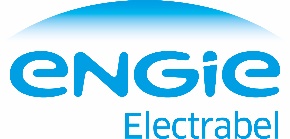 Document/Partie/Version :(Document/Part/Version)10000004881/000/12Sujet (Subject) : 
SAF.450SAF.450Texte - Illustrations - Annexes intégréesTexte - Illustrations - Annexes intégréesAnnexes non intégréesAnnexes non intégrées-Nombre total de pagesNombre total de pagesVieux numéro : (Old number)CENTRALE NUCLÉAIRE DOELHAVEN 1800SCHELDEMOLENSTRAATB-9130 DOELCODE DE la CLASSIFICATION/TITRE COURT :(Classification Code / Description)PREV/41 / Règlement SSE pour les contractantsTEXTE LONG :(Long Text)Règlement en matière de sécurité, de santé et d'environnement applicable aux contractants lors de l’exécution de missions pour le compte de la centrale nucléaire de DoelTYPE de DOC (Doc Type)CODE DU DOC TYPE(Doc Type Code)Procédure opérationnelleCONFIDENTIALITÉ(Confidentiality)PublicPUBLIÉ PAR(Publisher)BEKD KVEILAPPLICABLE A(Applicable for)TOUTES LES ORGANISATIONS ET SCALDISSEQUENCE DE TRAVAIL (*)(Workflow)BUSINESS PROCESSus(Business Process)Sécurité et santéREVISER /PÉRIODE/
VALIDE jusqu'à (*)(Review/Period/Valid till)A pour document connexe (Has Part) :Voir chapitre RéférencesA pour document de référence (References) :Voir chapitre RéférencesRemplace document (Replaces) :Voir chapitre RéférencesEst un document connexe de/fait partie de (Is Part Of): Voir SAP DMSEst le document de référence de (Is Referenced By) : 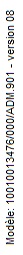 Voir SAP DMSEst remplacé par document (Is Replaced By) : Voir SAP DMSMOTS-CLÉS:(Keywords)Sécurité – contractant – règlement de chantier1223-05-2018Rooman WallyVoets WillemGillis JürgenVan Der Strick PatrickBlz.1-2,Version
DateAuteur
Révieseur (*)
Verificateur (*)Approbateur (*)Pages modifiées(*) Facultatif pour ZNOAvant toute utilisation du présent document : vérifier dans le système de gestion électronique des documents qu’il s’agit de la dernière version en vigueur.(*) Facultatif pour ZNOAvant toute utilisation du présent document : vérifier dans le système de gestion électronique des documents qu’il s’agit de la dernière version en vigueur.(*) Facultatif pour ZNOAvant toute utilisation du présent document : vérifier dans le système de gestion électronique des documents qu’il s’agit de la dernière version en vigueur.(*) Facultatif pour ZNOAvant toute utilisation du présent document : vérifier dans le système de gestion électronique des documents qu’il s’agit de la dernière version en vigueur.(*) Facultatif pour ZNOAvant toute utilisation du présent document : vérifier dans le système de gestion électronique des documents qu’il s’agit de la dernière version en vigueur.(*) Facultatif pour ZNOAvant toute utilisation du présent document : vérifier dans le système de gestion électronique des documents qu’il s’agit de la dernière version en vigueur.(*) Facultatif pour ZNOAvant toute utilisation du présent document : vérifier dans le système de gestion électronique des documents qu’il s’agit de la dernière version en vigueur.DISTRIBUTION INTERNE VERS CLASSEMENTS DOCUMENTATIONDISTRIBUTION INTERNE VERS CLASSEMENTS DOCUMENTATIONDISTRIBUTION INTERNE VERS CLASSEMENTS DOCUMENTATIONDISTRIBUTION INTERNE VERS CLASSEMENTS DOCUMENTATIONNuméroEx.NuméroEx.KLT/T35_K001_V001_M035_40601E-G14_B.Proces_6.WijzigingsprocesEKLT/351_R004_V002_PREV_M001_B_1701Légende : NN = Ne pas agrafer ; NP = Ne pas perforer ; R = Recto ; Blauw= Diffuser sur papier bleu (idem pour « Jaune », « Rose » et « Vert ») ; Kleur = Diffuser en couleurLégende : NN = Ne pas agrafer ; NP = Ne pas perforer ; R = Recto ; Blauw= Diffuser sur papier bleu (idem pour « Jaune », « Rose » et « Vert ») ; Kleur = Diffuser en couleurLégende : NN = Ne pas agrafer ; NP = Ne pas perforer ; R = Recto ; Blauw= Diffuser sur papier bleu (idem pour « Jaune », « Rose » et « Vert ») ; Kleur = Diffuser en couleurLégende : NN = Ne pas agrafer ; NP = Ne pas perforer ; R = Recto ; Blauw= Diffuser sur papier bleu (idem pour « Jaune », « Rose » et « Vert ») ; Kleur = Diffuser en couleurDISTRIBUTION INTERNE AUX PERSONNES (PAR E-MAIL)DISTRIBUTION INTERNE AUX PERSONNES (PAR E-MAIL)DISTRIBUTION INTERNE AUX PERSONNES (PAR E-MAIL)DISTRIBUTION INTERNE AUX PERSONNES (PAR E-MAIL)DestinataireDestinataireDestinataireDestinataireBEKD - KaderBEKD - KaderBEKD - MSPBEKD - MSPBEKD - ArbeidsgeneesheerBEKD - ArbeidsgeneesheerDISTRIBUTION EXTERNE DISTRIBUTION EXTERNE DISTRIBUTION EXTERNE DISTRIBUTION EXTERNE DestinataireDestinataireDestinataireEx.E-mail TE: Site manager Tractebel DoelE-mail TE: Site manager Tractebel DoelE-mail TE: Site manager Tractebel DoelHead of Health & Safety, Security and EnvironmentHead of Health & Safety, Security and EnvironmentHead of Health & Safety, Security and EnvironmentPurchasing - Category & Supplier ManagerPurchasing - Category & Supplier ManagerPurchasing - Category & Supplier ManagerMAIL_BELV_Verantw.WABMAIL_BELV_Verantw.WABMAIL_BELV_Verantw.WABVerantw. Tools QA/NGMS SupportVerantw. Tools QA/NGMS SupportVerantw. Tools QA/NGMS SupportMailbox TEMailbox TEMailbox TEVersionDescriptionContrôle complet* OK/NOK**2Transposé en procédure
- Limosa ajouté
- n° SAP ajoutés
- Règles sur la déclaration d’accidents
- Directives environnementales modifiées03Ajouter contrôle indépendant des consignations mécaniques
Code PREV ajouté
Chantier-école ajouté
Modification des signaux d’alarme
Chapitre 7.4 Plan d’urgence nucléaire supprimé
Modification des annexes04Modification complète sur la base du contenu du règlement BUG05- distribution externe
- hyperlien vers le WEB-site
- description des alarmes06« responsable des travaux » est remplacé par « chef des travaux »Ajout du point 4.3.5 Permis de feu07Ajouter exigences professionnelles BA4/5 08Formation à la culture de sûreté nucléaire 
Référence à l’inventaire amianteOK09Compléter paragraphe 5.1.1 « Disposition générales ».10Management Expectations remplacées par les Site Fundamentalsicônes remplacéesOK11Référence au site Fundamentals
site EngieOK12Confidentialité ajustée de l'interne au public pour publication sur le site Web de l'EBLok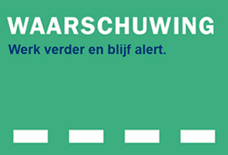 Aucune action exigéeUtilisé pour avertir et mobiliser les services concernés, comme les pompiers internes, ou dans le cadre du plan d'urgence nucléaire interne.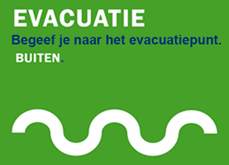 Évacuation du bâtiment concernéSuivez les flèches vertes.Dirigez-vous vers le point de rassemblement.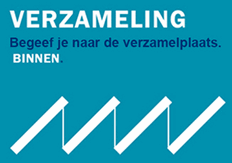 Rassemblement du personnel à l'intérieur du bâtiment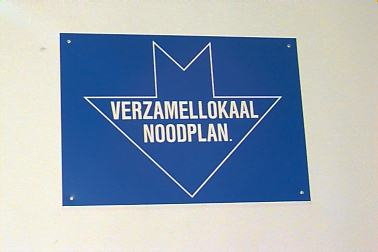 Fermez toutes les fenêtres et portes, dirigez-vous le plus rapidement possible vers le local de rassemblement le plus proche.Suivez les flèches bleues « Locaux de rassemblement – Plan d'urgence ». 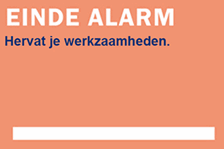     Reprise des travaux Heeft als bijhorend document (Has Part):10010044563/000/                         Reglement VGM pour les contractants10010044563/000/                         Reglement VGM pour les contractantsHeeft als referentiedocument (References):10000004875/000/05:	Site Fundamentals10000713129/000/17 (3011/938):	Contrat de sécurité avec les contractants KCD10010383597/000/00:	Exigences professionnelles BA4/5 pour les collaborateurs externes10000004875/000/05:	Site Fundamentals10000713129/000/17 (3011/938):	Contrat de sécurité avec les contractants KCD10010383597/000/00:	Exigences professionnelles BA4/5 pour les collaborateurs externesVervangt document (Replaces):Is bijhorend document van/Hoort bij (Is Part Of): Zie SAP DMSIs referentiedocument van (Is Referenced By): Zie SAP DMSIs vervangen door document (Is Replaced By): Zie SAP DMS